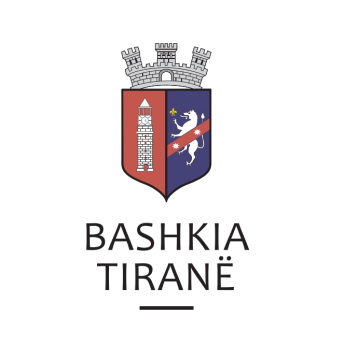      R  E  P U  B  L  I  K  A    E   S  H  Q  I  P  Ë  R  I  S  Ë
  BASHKIA TIRANË
DREJTORIA E PËRGJITHSHME PËR MARRËDHËNIET ME PUBLIKUN DHE JASHTË
DREJTORIA E KOMUNIKIMIT ME QYTETARËTLënda: Kërkesë për shpallje nga Gjykata Administrative e Shkallës së Parë Korçë për znj. Diana Mile.  Pranë Bashkisë Tiranë ka ardhur kërkesa për shpallje nga Gjykata Administrative e Shkallës së Parë Korçë, me nr. 78 prot., datë 13.05.2019, protokolluar në Bashkinë Tiranë me nr. 20473 prot., datë 16.05.2019.Ju sqarojmë se kjo gjykatë dërgon shpallje komunikim për gjykimin e çështjes civile që i përket:Paditës:     Violeta MileI paditur:   ZVRPP PogradecPala tretë :    Lavdije Mile, Pavlina Mile, Kostel Mato, Erjola Mato, Gjenci Mile etj Objekti:  Korrigjim i hartës kadastrale për pasurinë e paluajtshme me nr. 2/29 e llojit truall.Drejtoria e Komunikimit me Qytetarët ka bërë të mundur afishimin e shpalljes për znj. Diana Mile, në tabelën e shpalljeve të Sektorit të Informimit dhe Shërbimeve për Qytetarët pranë Bashkisë Tiranë.     R  E  P U  B  L  I  K  A    E   S  H  Q  I  P  Ë  R  I  S  Ë
  BASHKIA TIRANË
DREJTORIA E PËRGJITHSHME PËR MARRËDHËNIET ME PUBLIKUN DHE JASHTË
DREJTORIA E KOMUNIKIMIT ME QYTETARËTLënda: Kërkesë për shpallje nga Gjykata Administrative e Shkallës së Parë Korçë për znj. Laura Bodeci.  Pranë Bashkisë Tiranë ka ardhur kërkesa për shpallje nga Gjykata Administrative e Shkallës së Parë Korçë, me nr. 76 prot., datë 13.05.2019, protokolluar në Bashkinë Tiranë me nr. 20471 prot., datë 16.05.2019.Ju sqarojmë se kjo gjykatë dërgon shpallje komunikim për gjykimin e çështjes civile që i përket:Paditës:         Violeta MileI paditur:      ZVRPP PogradecPala tretë :    Lavdije Mile, Pavlina Mile, Kostel Mato, Erjola Mato, Gjenci Mile etj Objekti:  Korrigjim i hartës kadastrale për pasurinë e paluajtshme me nr. 2/29 e llojit truall.Drejtoria e Komunikimit me Qytetarët ka bërë të mundur afishimin e shpalljes për znj. Laura Bodeci, në tabelën e shpalljeve të Sektorit të Informimit dhe Shërbimeve për Qytetarët pranë Bashkisë Tiranë.     R  E  P U  B  L  I  K  A    E   S  H  Q  I  P  Ë  R  I  S  Ë
  BASHKIA TIRANË
DREJTORIA E PËRGJITHSHME PËR MARRËDHËNIET ME PUBLIKUN DHE JASHTË
DREJTORIA E KOMUNIKIMIT ME QYTETARËTLënda: Kërkesë për shpallje nga Gjykata Administrative e Shkallës së Parë Korçë për znj. Eva Mile.  Pranë Bashkisë Tiranë ka ardhur kërkesa për shpallje nga Gjykata Administrative e Shkallës së Parë Korçë, me nr. 77 prot., datë 13.04.2019, protokolluar në Bashkinë Tiranë me nr. 20472 prot., datë 16.05.2019.Ju sqarojmë se kjo gjykatë dërgon shpallje komunikim për gjykimin e çështjes civile që i përket:Paditës:     Violeta MileI paditur:   ZVRPP PogradecPala tretë :    Lavdije Mile, Pavlina Mile, Kostel Mato, Erjola Mato, Gjenci Mile etj Objekti:  Korrigjim i hartës kadastrale për pasurinë e paluajtshme me nr. 2/29 e llojit truall.Drejtoria e Komunikimit me Qytetarët ka bërë të mundur afishimin e shpalljes për znj. Eva Mile, në tabelën e shpalljeve të Sektorit të Informimit dhe Shërbimeve për Qytetarët pranë Bashkisë Tiranë.     R  E  P U  B  L  I  K  A    E   S  H  Q  I  P  Ë  R  I  S  Ë
  BASHKIA TIRANË
DREJTORIA E PËRGJITHSHME PËR MARRËDHËNIET ME PUBLIKUN DHE JASHTË
DREJTORIA E KOMUNIKIMIT ME QYTETARËTLënda: Kërkesë për shpallje nga Gjykata së Rrethit Gjyqësor Krujë për znj. Anjeza Skuteri (Hotova).Pranë Bashkisë Tiranë ka ardhur kërkesa për shpallje nga Rrethit Gjyqësor Krujë, me nr. 24/100/670 akti, datë 13.05.2019, protokolluar në Bashkinë Tiranë me nr. 20520 prot., datë 16.05.2019.Ju sqarojmë se kjo gjykatë dërgon shpallje se është zhvilluar gjykimi i çështjes civile që i përket:Paditëse:                         Namik Bylykbashi, etjTë Paditur:                     Mimoza Lila, etjObjekti:                           Njohje bashkëpronarData dhe ora e seancës:    27.05.2019, ora 10:00Drejtoria e Komunikimit me Qytetarët ka bërë të mundur afishimin e shpalljes znj. Anjeza Skuteri (Hotova), në tabelën e shpalljeve të Sektorit të Informimit dhe Shërbimeve për Qytetarët pranë Bashkisë Tiranë.     R  E  P U  B  L  I  K  A    E   S  H  Q  I  P  Ë  R  I  S  Ë
  BASHKIA TIRANË
DREJTORIA E PËRGJITHSHME PËR MARRËDHËNIET ME PUBLIKUN DHE JASHTË
DREJTORIA E KOMUNIKIMIT ME QYTETARËTLënda: Kërkesë për shpallje nga Gjykata e Rrethit Gjyqësor Lezhë për shoqërinë “MEGA HOLDINGS BALKAN”.Pranë Bashkisë Tiranë ka ardhur kërkesa për shpallje nga Gjykata e Rrethit Gjyqësor Lezhë me nr. 124 akti, datë 30.04.2019, protokolluar në Bashkinë Tiranë me nr. 20521 prot., datë 16.05.2019.Ju sqarojmë se kjo gjykatë dërgon për shpallje njoftimin për gjykimin të çështje civile me palë:Kërkues:                               Prokuroria e Rrethit Gjyqësor LezhëPalë e interesuar:                Shoqëria “MEGA HOLDINGS BALKAN”.Objekti:                                Pushimin e hetimeve te procedimit penal Drejtoria e Komunikimit me Qytetarët ka bërë të mundur afishimin e shpalljes për shoqërinë “MEGA HOLDINGS BALKAN”, në tabelën e shpalljeve të Sektorit të Informimit dhe Shërbimeve për Qytetarët pranë Bashkisë Tiranë.     R  E  P U  B  L  I  K  A    E   S  H  Q  I  P  Ë  R  I  S  Ë
  BASHKIA TIRANË
DREJTORIA E PËRGJITHSHME PËR MARRËDHËNIET ME PUBLIKUN DHE JASHTË
DREJTORIA E KOMUNIKIMIT ME QYTETARËTLënda: Kërkesë për shpallje nga Gjykata e Rrethit Gjyqësor Sarandë, për z. Dritan Galanxhi, znj. Eriola Galanxhi dhe z. Ylli Galanxhi.Pranë Bashkisë Tiranë ka ardhur kërkesa për shpallje nga Gjykata e Rrethit Gjyqësor Sarandë me nr. regj. them. 00471, datë 06.05.2019, protokolluar në Bashkinë Tiranë me nr. 20494 prot., datë 16.05.2019.Ju sqarojmë se kjo gjykatë dërgon shpallje se është zhvilluar gjykimi i çështjes civile që i përket:Paditës:            “Shërbimi Përmbarimor FS”E paditur:        Dritan Galanxhi, Eriola Galanxhi, Ylli Galanxhi, Fatbardha Murati,                           Agim Zoga, Gazmir Çafuli, Pajtime Çafuli, Edvin Galanxhi, Arjan                           Moçka, Perlat Zoga, Satber Zoga (Lika), Edlira Lami (Moçka), Lejla                            Zoga (Dizdari), Etleva Çafuli, Genci Çafuli.Objekti:           Veçim i pjesës takuese, etj.Drejtoria e Komunikimit me Qytetarët ka bërë të mundur afishimin e shpalljes për z. Dritan Galanxhi, znj. Eriola Galanxhi dhe z. Ylli Galanxhi, në tabelën e shpalljeve të Sektorit të Informimit dhe Shërbimeve për Qytetarët pranë Bashkisë Tiranë.     R  E  P U  B  L  I  K  A    E   S  H  Q  I  P  Ë  R  I  S  Ë
  BASHKIA TIRANË
DREJTORIA E PËRGJITHSHME PËR MARRËDHËNIET ME PUBLIKUN DHE JASHTË
DREJTORIA E KOMUNIKIMIT ME QYTETARËTLënda: Kërkesë për shpallje nga Gjykata e Rrethit Gjyqësor Kavajë për znj. Evanthi Lleshi.Pranë Bashkisë së Tiranës ka ardhur kërkesa për shpallje nga Gjykata e Rrethit Gjyqësor Kavajë, me nr. 00476, datë 13.05.2019, protokolluar në Bashkinë Tiranë me nr. 20496 prot., datë 16.05.2019.Ju sqarojmë se kjo gjykatë dërgon shpallje se është duke u zhvilluar gjykimi i çështjes civile që i përket:Paditëse:                             Dashuri ShehuE Paditur:                          Evanthi Lleshi.Objekti:                              Korrigjimin e siperfaqes se apartamentitData dhe ora e seancës:    12.06.2019, ora 12:00Drejtoria e Komunikimit me Qytetarët ka bërë të mundur afishimin e shpalljes për znj. Evanthi Lleshi, në tabelën e shpalljeve të Sektorit të Informimit dhe Shërbimeve për Qytetarët pranë Bashkisë së Tiranës.      R  E  P U  B  L  I  K  A    E   S  H  Q  I  P  Ë  R  I  S  Ë
  BASHKIA TIRANË
DREJTORIA E PËRGJITHSHME PËR MARRËDHËNIET ME PUBLIKUN DHE JASHTË
DREJTORIA E KOMUNIKIMIT ME QYTETARËTLënda: Kërkesë për shpallje nga Gjykata Administrative e Apelit Tiranë për z. Voltan Çabej.Pranë Bashkisë Tiranë ka ardhur kërkesa për shpallje nga Gjykata Administrative e Shkallës së Parë Tiranë, me nr. 12098/6724/2624 (31025-00064-86-2017) akti, datë 13.05.2019, protokolluar në Bashkinë Tiranë me nr. 20533 prot., datë 16.05.2019.Ju sqarojmë se kjo gjykatë dërgon për shpallje njoftimin për gjykimin të çështjes administrative me palë:Paditës:                    Prefekti i Qarkut TiranëI Paditur:                 Galip ElmadhiPersona të tretë:     Agjencia Shtetërore e Kadastres, Drejtoria/Zyra Vendore                                  Kavajë, Agim Haxhihyseni,Sali Sejdini, Nadisha Sejdini,                                  Arben Gica, Roland Popa, Ylli Culi,  Ilir Kaja, Adriatik                                  Vërcani, Voltan Çabej, Edlira Kodra.Objekti:                  Deklarimin e pavlefshmërisese aktit administrativData dhe ora e seancës:    11.06.2019, ora 10:00Drejtoria e Komunikimit me Qytetarët ka bërë të mundur afishimin e shpalljes për z. Voltan Çabej, në tabelën e shpalljeve të Sektorit të Informimit dhe Shërbimeve për Qytetarët pranë Bashkisë Tiranë.     R  E  P U  B  L  I  K  A    E   S  H  Q  I  P  Ë  R  I  S  Ë
  BASHKIA TIRANË
DREJTORIA E PËRGJITHSHME PËR MARRËDHËNIET ME PUBLIKUN DHE JASHTË
DREJTORIA E KOMUNIKIMIT ME QYTETARËTLënda: Kërkesë për shpallje nga Gjykata e Rrethit Gjyqësor Tiranë, Dhoma Civile, për z. Dilaver Sheko.Pranë Bashkisë Tiranë ka ardhur kërkesa për shpallje nga Gjykata e Rrethit Gjyqësor Tiranë (Dhoma Civile), me nr. 2843 vendimi, datë 14.05.2019, protokolluar në institucionin tonë me nr.20510 prot., datë 16.05.2019.Ju sqarojmë se kjo gjykatë dërgon shpallje se është zhvilluar gjykimi i çështjes civile që i përket:Paditëse:                           Etleva ShekoI Paditur:                          Dilaver ShekoObjekti:                            Urdhër mbrojtjeGjykimi është kryer në mungesë të z. Dilaver ShekoDrejtoria e Komunikimit me Qytetarët ka bërë të mundur afishimin e shpalljes për z. Dilaver Sheko, në tabelën e shpalljeve të Sektorit të Informimit dhe Shërbimeve për Qytetarët pranë Bashkisë Tiranë.     R  E  P U  B  L  I  K  A    E   S  H  Q  I  P  Ë  R  I  S  Ë
  BASHKIA TIRANË
DREJTORIA E PËRGJITHSHME PËR MARRËDHËNIET ME PUBLIKUN DHE JASHTË
DREJTORIA E KOMUNIKIMIT ME QYTETARËTLënda: Kërkesë për shpallje nga Gjykata e Rrethit Gjyqësor Durrës për z. Minaq Qirici.Pranë Bashkisë Tiranë ka ardhur kërkesa për shpallje nga Gjykata e Rrethit Gjyqësor Durrës, me nr. regj. 378, datë (s’ka), protokolluar në institucionin tonë me nr. 20470 prot., datë 16.05.2019.Ju sqarojmë se kjo gjykatë dërgon për shpallje njoftimin për gjykimin të çështjes penale me palë:Kërkues:         Prokuroria pranë Gjykatës së Shkallës së Parë DurrësObjekti:             Pushimin e procedimit penalDrejtoria e Komunikimit me Qytetarët ka bërë të mundur afishimin e shpalljes për z. Minaq Qirici, në tabelën e shpalljeve të Sektorit të Informimit dhe Shërbimeve për Qytetarët pranë Bashkisë Tiranë.     R  E  P U  B  L  I  K  A    E   S  H  Q  I  P  Ë  R  I  S  Ë
  BASHKIA TIRANË
DREJTORIA E PËRGJITHSHME PËR MARRËDHËNIET ME PUBLIKUN DHE JASHTË
DREJTORIA E KOMUNIKIMIT ME QYTETARËTLënda: Kërkesë për shpallje nga Gjykata e Rrethit Gjyqësor Tiranë, Dhoma Penale, për trashëgimtarët e viktimës znj. Emiljana Vishkurti, z. Hysni Vishkurti dhe z. Flogert Vishkurti.Pranë Bashkisë Tiranë ka ardhur kërkesa për shpallje nga Gjykata e Rrethit Gjyqësor Tiranë (Dhoma Penale), me nr. 381 A, datë 14.05.2019, protokolluar në institucionin tonë me nr. 20511 prot., datë 16.05.2019.Ju sqarojmë se kjo gjykatë dërgon shpallje se është zhvilluar gjykimi i çështjes penale që i përket:Të pandehurit:     Zyhdi AlcaniObjekti:                Pushimin e procedimit penal me nr. 7865, te vitit 2018 Drejtoria e Komunikimit me Qytetarët ka bërë të mundur afishimin e shpalljes për trashëgimtarët e viktimës znj. Emiljana Vishkurti, z. Hysni Vishkurti dhe z. Flogert Vishkurti, në tabelën e shpalljeve të Sektorit të Informimit dhe Shërbimeve për Qytetarët pranë Bashkisë Tiranë.     R  E  P U  B  L  I  K  A    E   S  H  Q  I  P  Ë  R  I  S  Ë
  BASHKIA TIRANË
DREJTORIA E PËRGJITHSHME PËR MARRËDHËNIET ME PUBLIKUN DHE JASHTË
DREJTORIA E KOMUNIKIMIT ME QYTETARËTLënda: Kërkesë për shpallje nga Gjykata e Rrethit Gjyqësor Lezhë për znj. Albana Nik Ramadani.Pranë Bashkisë Tiranë ka ardhur kërkesa për shpallje nga Gjykata e Rrethit Gjyqësor Lezhë me nr. 130 akti, datë 30.04.2019, protokolluar në Bashkinë Tiranë me nr. 20522 prot., datë 16.05.2019.Ju sqarojmë se kjo gjykatë dërgon për shpallje njoftimin për gjykimin të çështje civile me palë:Kërkues:                               Prokuroria e Rrethit Gjyqësor LezhëPalë e interesuar:                Albana Nik Ramadani.Objekti:                                Pushimin e hetimeve te procedimit penal Drejtoria e Komunikimit me Qytetarët ka bërë të mundur afishimin e shpalljes për znj. Albana Nik Ramadani, në tabelën e shpalljeve të Sektorit të Informimit dhe Shërbimeve për Qytetarët pranë Bashkisë Tiranë.     R  E  P U  B  L  I  K  A    E   S  H  Q  I  P  Ë  R  I  S  Ë
  BASHKIA TIRANË
DREJTORIA E PËRGJITHSHME PËR MARRËDHËNIET ME PUBLIKUN DHE JASHTË
DREJTORIA E KOMUNIKIMIT ME QYTETARËTLënda: Kërkesë për shpallje nga Gjykata e Rrethit Gjyqësor Tiranë për z. Abidin Sahitaj.Pranë Bashkisë Tiranë ka ardhur kërkesa për shpallje nga Gjykata e Rrethit Gjyqësor Tiranë, me nr. 729 akti, datë 09.05.2019, protokolluar në Bashkinë Tiranë me nr. 20508 prot., datë 16.05.2019.Ju sqarojmë se kjo gjykatë dërgon për shpallje njoftimin për gjykimin të çështjes penale me palë: Të Pandehur:            Shpresa Ismailaj, Abidin SahitajAkuzuar:                Për veprën penale, parashikuar nga neni 142/3, i Kodit Penal.Data dhe ora e seancës:         20.05.2019, ora 12:00Drejtoria e Komunikimit me Qytetarët ka bërë të mundur afishimin e shpalljes për z. Abidin Sahitaj, në tabelën e shpalljeve të Sektorit të Informimit dhe Shërbimeve për Qytetarët pranë Bashkisë Tiranë.     R  E  P U  B  L  I  K  A    E   S  H  Q  I  P  Ë  R  I  S  Ë
  BASHKIA TIRANË
DREJTORIA E PËRGJITHSHME PËR MARRËDHËNIET ME PUBLIKUN DHE JASHTË
DREJTORIA E KOMUNIKIMIT ME QYTETARËTLënda: Kërkesë për shpallje nga Gjykata e Rrethit Gjyqësor Tiranë për znj. Shpresa Ismailaj.Pranë Bashkisë Tiranë ka ardhur kërkesa për shpallje nga Gjykata e Rrethit Gjyqësor Tiranë, me nr. 729 akti, datë 09.05.2019, protokolluar në Bashkinë Tiranë me nr. 20509 prot., datë 16.05.2019.Ju sqarojmë se kjo gjykatë dërgon për shpallje njoftimin për gjykimin të çështjes penale me palë: Të Pandehur:            Shpresa Ismailaj, Abidin SahitajAkuzuar:                Për veprën penale, parashikuar nga neni 142/3, i Kodit Penal.Data dhe ora e seancës:         20.05.2019, ora 12:00Drejtoria e Komunikimit me Qytetarët ka bërë të mundur afishimin e shpalljes për znj. Shpresa Ismailaj, në tabelën e shpalljeve të Sektorit të Informimit dhe Shërbimeve për Qytetarët pranë Bashkisë Tiranë.